          Frühjahrssammlung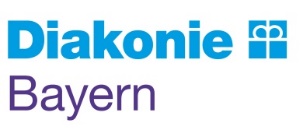             11. – 17. März 2024Wenn die Schulden über den Kopf wachsen … Soziale Schuldnerberatung der DiakonieDer Einstieg in die Verschuldung geht oft sehr schnell: Banken, Versandhäuser und Kaufhäuser werben für eine einfache und risikolose Kreditaufnahme. Durch unvorhersehbare Ereignisse wie Arbeitsplatzverlust, Trennung oder Krankheit kommt es schnell dazu, dass Zahlungsverpflichtungen nicht mehr erfüllt werden können und Menschen in die Überschuldung rutschen. Die 27 Schuldner- und Insolvenzberatungsstellen der Diakonie in Bayern bieten eine spezialisierte und kostenfreie Beratung an, um überschuldeten Menschen wieder neue Perspektiven und einen Weg aus der Schuldenspirale zu zeigen.Die Diakonie hilft. Helfen Sie mit.Mit Ihrer Spende können wir u. a. präventive Angebote ausbauen, Aufklärungs- und Informationskampagnen in sozialen Plattformen starten, Unterstützungsleistungen für Übersetzer:innen bzw. Dolmetscher:innen übernehmen, Nachwuchskräfte für die Schuldnerberatung fördern sowie auch andere Angebote der Diakonie in Bayern unterstützen.Herzlichen Dank!20% der Spenden an die Kirchengemeinden verbleiben in der Kirchengemeinde für die diakonische Arbeit vor Ort.45% der Spenden an die Kirchengemeinden verbleiben direkt im Dekanatsbezirk zur Förderung der diakonischen Arbeit vor Ort.35% der Spenden an die Kirchengemeinden werden an das Diakonische Werk Bayern für die Projektförderung in ganz Bayern weitergeleitet. Hiervon wird auch das Informations- und Werbematerial finanziert.Weitere Informationen zum Thema Schuldnerberatung erhalten Sie im Internet unter www.diakonie-bayern.de, bei Ihrem örtlichen Diakonischen Werk und beim Diakonischen Werk Bayern, Frau Heidi Ott, Tel. 0911/9354-439.Spendenkonto: DE20 5206 0410 0005 2222 22, Evang. Bank eG, Stichwort: Spende Frühjahrssammlung 2024